Kelvin Players Annual General Meeting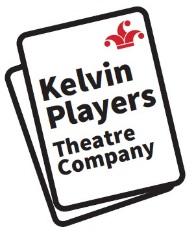 Committee Members, Officers and Club RolesHonorary OfficesHon. President Milton JohnsHon. Vice-President Mary McCallumHon. Vice-President Richard JonesOfficers and Committee Members who have served the Club during 2021-2022:Management CommitteeChairman: 					Mat Rees Secretary: 					Sharon Dudbridge*Treasurer: 					Peter Phillpot* (Eszter Vass)Artistic Director: 				Nicola ShoonderwoerdMembership Director:				Lydia WilliamsBusiness Director:				Vacant* Denotes unwilling/unable to stand for re-electionOther Officers/Heads of DepartmentCompany Stage Manager: 			Neil BonnettMembership Secretary: 			Phil Joyner*Membership Development Officer: 		Josh CooperBox Office Manager: 				Anna BarryChief Marketing Officer: 			Anna Barry* (Simon Shorrock)Premises Manager: 				Dean Bentley-HawkinsDeputy Premises Manager			Mike JessupLettings Manager: 				Joanna BrooksHall Treasurer: 					Rick Procter-LaneHealth & Safety Officer: 			Geoff CollardBar Manager: 	Rick Procter-Lane*, Jenny Foster*, Susan HoweArtistic Programme Committee (APC):	Chrissy Fryers, Avanti Pursell, Keira-Marie Sommers, Geoff Collard, Bob Havard, ?Rehearsed Readings Co-ordinator: 		Rick Procter-LaneNew Writers’ Group Co-ordinator: 		Sam GraystonJester Editor: 					Geoff CollardDigest Editor: 					Adam ChurchSocial Media Coordinator:	Simon Shorrock/Fran Lewis/Jacqs Graham*Social Secretary:	Lucy PayneInclusivity Officer:	Jenny HillsFriends’ Coordinator				Alice ChadwickFront of House Manager: 			Jacqs Graham/Angela MarkhamProperties Manager: 				Kate Buchan*Wardrobe Managers: 				Mary McCallum/Chrissy FryersHead of Lighting: 				Neil BonnettHead of Sound: 				Peter SpenceLTG Representative: 				Ralf TogneriArchivist: 					Richard JonesLibrarian: 					VacantWeb Manager:					Jonny Wilkinson (web@kelvinplayers.co.uk)* Denotes unwilling/unable to continue appointmentIn line with Club rules, anyone wishing to stand for a post on the Management Committee must be nominated and seconded by existing (paid up) Club members. If you are interested in serving on the Committee but do not have a proposer and/or seconder, let a Committee member know. Anyone wishing to nominate a member must ask the nominee to sign the nomination form, indicating their consent. A nomination form is included below and may be submitted prior to the meeting, or else from the floor at the appropriate point of the meeting, according to the agenda supplied.It is essential to fill all the forthcoming vacancies on the Committee and among Club roles, in order to have enough people to share the workload, and also to have representation from a cross-section of the membership. All Management Committee posts will be re-elected during the AGM, and therefore nominations can be put forward for any post, not just those where the current Committee member is standing down.N.B. The election process does not apply to non-Committee Officers/Heads of Department listed above.If you would like information about the duties associated with a particular post, please contact Jonny Wilkinson web@kelvinplayers.co.uk in the first instance, or otherwise check the Job Descriptions available on the members’ webpages at http://www.kelvin-members.co.ukKELVIN PLAYERS MANAGEMENT COMMITTEE NOMINATION FORMRole: ……………………..… Nominee: ……………………… Proposer: ……………………………Signature of proposer: 					Date:Signature of nominee: 					Date:Nominations may only be made by current members of Kelvin Players Theatre Company.All nomination forms must be signed by the nominee confirming their willingness to stand.Please return the signed form before the AGM to either Mat (chair@kelvinplayers.co.uk) or Jonny (as acting secretary) to web@kelvinplayers.co.uk or by post to “Chair (AGM)” to Kelvin Players Studio.